We are Ready......Fish Pie with Sweet Potato Topping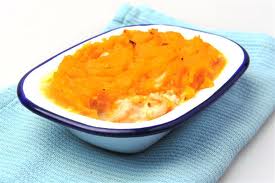 Ingredients – Serves 5Sweet potato, peeled 		350gWhite, floury potatoes, peeled 	100gSalmon, fresh 			80gHaddock, fresh 			80gSmoked haddock, fresh 		50gWhole milk 				250mlSoft margarine 			20gPlain flour 				15gMethod1. 	Preheat the oven to 180ºC/350ºF/gas mark 4.2. 	Chop the potato into 2cm cubes. Boil in water for 15 minutes or until soft.3. 	Meanwhile put the salmon, haddock and smoked haddock in a large pan, cover with themilk (reserving some for the mashed potato) and simmer for 20 minutes or until the fishis cooked. Remove the fish, check for bones and set aside. Reserve the milk.4. 	Drain the potatoes and then mash with enough margarine and milk to make asmooth consistency.5. 	Prepare a roux white sauce: melt the remaining margarine in a pan on a low heat.Once the margarine has melted, add the flour and mix well. Gradually add the milkused to poach the fish to the margarine and flour mixture, stirring continuously untilthe sauce is smooth and thick.6. 	Flake the fish into the white sauce, taking care to remove all bones.7. 	Pour the fish mixture into a large ovenproof dish and top with the mashed potato.8. 	Bake in the oven for 30 minutes or until piping hot throughout.Serve with Swede and cauliflower